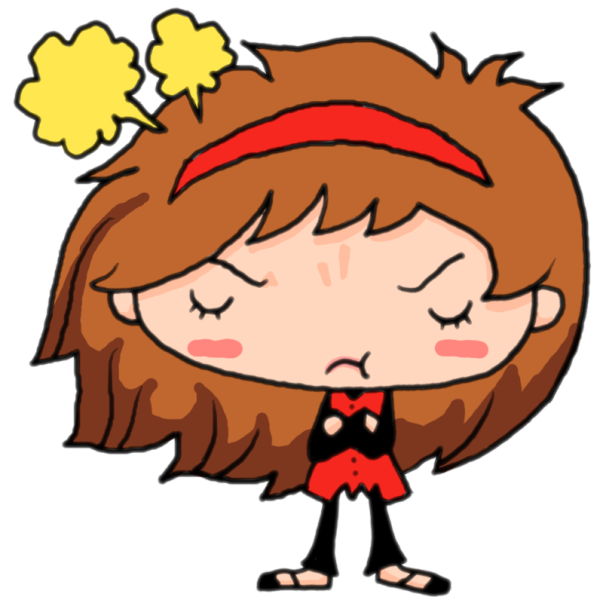 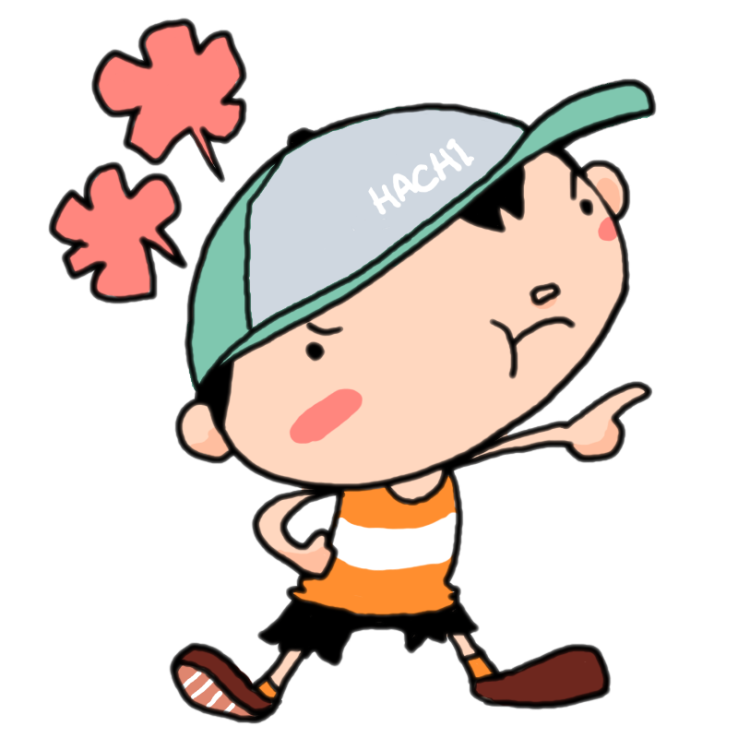 “キレない”自分を目指そう！	～アンガー・マネージメント(Anger Management)～「イライラして親や友達、先生に当たってしまう」「ついカッとする」・・・etc。こんな体験を持っているお持ちの方は多いと思います。イライラする気持ちやカッとする気持ちをコントロールできずに困っている方々、一緒に怒りを対処する方法を学んでみませんか？